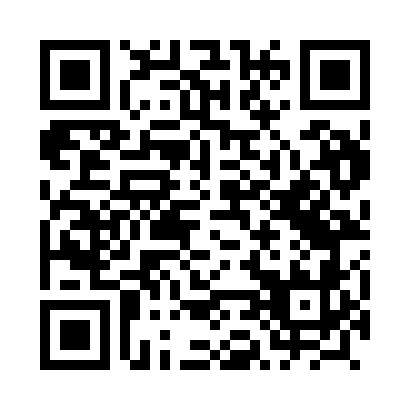 Prayer times for Swobodna, PolandMon 1 Apr 2024 - Tue 30 Apr 2024High Latitude Method: Angle Based RulePrayer Calculation Method: Muslim World LeagueAsar Calculation Method: HanafiPrayer times provided by https://www.salahtimes.comDateDayFajrSunriseDhuhrAsrMaghribIsha1Mon4:036:1012:425:087:159:142Tue4:006:0812:425:097:179:173Wed3:576:0612:425:117:199:194Thu3:546:0312:415:127:219:225Fri3:506:0112:415:147:229:256Sat3:475:5812:415:157:249:277Sun3:445:5612:405:167:269:308Mon3:405:5312:405:187:289:339Tue3:375:5112:405:197:309:3510Wed3:345:4912:405:207:329:3811Thu3:305:4612:395:217:349:4112Fri3:275:4412:395:237:359:4413Sat3:235:4212:395:247:379:4714Sun3:205:3912:395:257:399:5015Mon3:165:3712:385:267:419:5216Tue3:125:3512:385:287:439:5517Wed3:095:3212:385:297:459:5918Thu3:055:3012:385:307:4710:0219Fri3:015:2812:375:317:4810:0520Sat2:575:2512:375:337:5010:0821Sun2:535:2312:375:347:5210:1122Mon2:495:2112:375:357:5410:1523Tue2:455:1912:375:367:5610:1824Wed2:415:1612:375:377:5810:2225Thu2:375:1412:365:398:0010:2526Fri2:335:1212:365:408:0110:2927Sat2:285:1012:365:418:0310:3228Sun2:255:0812:365:428:0510:3629Mon2:245:0612:365:438:0710:4030Tue2:235:0412:365:448:0910:40